Üniversite Kimlik Kartımın belirtmiş olduğum nedenle yeniden düzenlenmesi hususunda gereğini arz ederim. Kayıp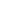 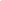 Çalıntı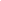 Kırık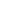 Arızalı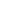 Unvan DeğişikliğiTALEPTE BULUNAN PERSONELİNTALEPTE BULUNAN PERSONELİNAdı Soyadı:Unvanı:Görev Birimi:Talep Tarihi:İmza:FORMU TESLİM ALAN PERSONELİNFORMU TESLİM ALAN PERSONELİNAdı Soyadı:İmza: